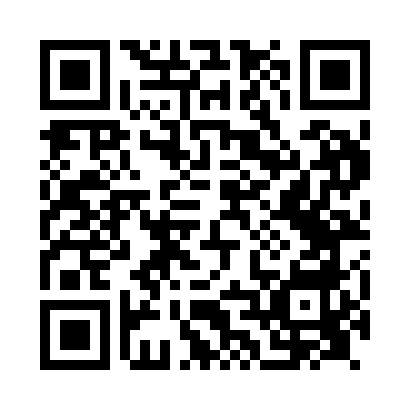 Prayer times for An Gallanach, UKMon 1 Apr 2024 - Tue 30 Apr 2024High Latitude Method: Angle Based RulePrayer Calculation Method: Islamic Society of North AmericaAsar Calculation Method: HanafiPrayer times provided by https://www.salahtimes.comDateDayFajrSunriseDhuhrAsrMaghribIsha1Mon5:016:531:295:538:059:582Tue4:576:511:285:558:0710:013Wed4:546:481:285:568:0910:044Thu4:516:451:285:588:1110:075Fri4:476:421:275:598:1410:096Sat4:446:401:276:018:1610:127Sun4:406:371:276:028:1810:158Mon4:376:341:276:048:2010:189Tue4:336:321:266:058:2210:2110Wed4:306:291:266:078:2410:2411Thu4:266:271:266:088:2610:2812Fri4:226:241:266:108:2810:3113Sat4:186:211:256:118:3010:3414Sun4:156:191:256:128:3310:3715Mon4:116:161:256:148:3510:4116Tue4:076:131:256:158:3710:4417Wed4:036:111:246:178:3910:4718Thu3:596:081:246:188:4110:5119Fri3:556:061:246:208:4310:5420Sat3:516:031:246:218:4510:5821Sun3:476:011:236:228:4711:0222Mon3:435:581:236:248:5011:0623Tue3:405:561:236:258:5211:0824Wed3:385:531:236:268:5411:0925Thu3:375:511:236:288:5611:1026Fri3:365:481:236:298:5811:1127Sat3:345:461:226:309:0011:1228Sun3:335:431:226:329:0211:1329Mon3:325:411:226:339:0411:1430Tue3:315:391:226:349:0611:15